Publicado en Madrid el 17/01/2020 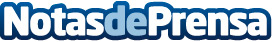 ¿Cómo reconvertir la "pena" del #BlueMonday en belleza con Omorovicza y RevitaLash?El Pantone 2020, precisamente denominado como Classic Blue, llena de tendencia y positividad el día más triste del añoDatos de contacto:Gerardo Peña636524285Nota de prensa publicada en: https://www.notasdeprensa.es/como-reconvertir-la-pena-del-bluemonday-en Categorias: Internacional Moda Belleza http://www.notasdeprensa.es